GMINA RAKÓWrealizuje projekt: Doposażenie jednostki Ochotniczej Straży Pożarnej w Rakowie w samochód, sprzęt  ratowniczo – gaśniczy,  oraz wyposażenie niezbędne do utrzymania gotowości bojowej jednostki KSRG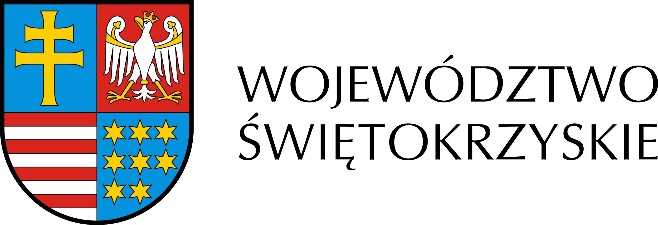 Dofinansowanie projektu z UE:  1 633 845,41 złotych